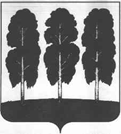 АДМИНИСТРАЦИЯ БЕРЕЗОВСКОГО РАЙОНАХАНТЫ-МАНСИЙСКОГО АВТОНОМНОГО ОКРУГА - ЮГРЫРАСПОРЯЖЕНИЕот 05.05.2023					                                                        № 298-р                                 пгт. БерезовоО сводном годовом докладе о ходе реализации и оценке эффективности реализации муниципальных программ городского поселения Березово за 2022 годВ соответствии с Федеральным законом от 28 июня 2014 года № 172-ФЗ «О стратегическом планировании в Российской Федерации»:Утвердить сводный годовой доклад о ходе реализации и оценке эффективности реализации муниципальных программ городского поселения Березово за 2022 год согласно приложению к настоящему распоряжению.Разместить настоящее распоряжение на официальном веб-сайте органов местного самоуправления Березовского района.Настоящее распоряжение вступает в силу после его подписания.Глава района                                                                                                 П.В. Артеев		Приложение к распоряжению администрации Березовского района                                                                      от 05.05.2023 № 298-р  Сводный годовой доклад о ходе реализации и оценке эффективности реализации муниципальных программ городского поселения Березово за 2022 годОбщие сведенияСводный годовой доклад о ходе реализации и оценке эффективности реализации муниципальных программ городского поселения Березово за 2022 год (далее  – Сводный годовой доклад) подготовлен в соответствии с постановлением администрации Березовского района от 29 ноября 2021 года № 1379 «О порядке разработки и реализации муниципальных программ городского поселения Березово, порядке оценки эффективности реализации муниципальных программ городского поселения Березово и признании утратившими силу некоторых муниципальных нормативных правовых актов администрации Березовского района», на основании отчетов, представленных ответственными исполнителями муниципальных программ городского поселения Березово в комитет по экономической политике администрации Березовского района (далее – комитет).В соответствии с перечнем муниципальных программ городского поселения Березово, утвержденным распоряжением администрации Березовского района 23 декабря 2021 года № 1004-р «О перечне муниципальных программ городского поселения Березово и признании утратившими силу некоторых муниципальных правовых актов администрации Березовского района», в 2022 году в городском поселении Березово реализовывалось 11 муниципальных программ.Сведения о выполнении расходных обязательств, связанных с реализацией муниципальных программПо итогам 2022 года, финансовое обеспечение реализации муниципальных программ городского поселения Березово с учетом всех источников финансирования составило 163 233,7 тыс. рублей, в том числе: из средств окружного бюджета 22 521,7 тыс. рублей или 13,8%, из средств бюджета Березовского района 22 376,6 тыс. рублей или 13,7%, из средств бюджета городского поселения Березово  118 335,4 тыс. рублей или 72,5%.Исполнение расходных обязательств по муниципальным программам городского поселения Березово за счет всех источников составило 150 644,9 тыс. рублей, что составляет 92,3% к уточненному годовому бюджету, в том числе в разрезе бюджетов: бюджет автономного округа 22 521,7 тыс. рублей или 100,0%, бюджет Березовского района 22 376,6 тыс. рублей или 100,0%, бюджет городского поселения Березово 105 746,6  тыс. рублей или 89,4%.Сводная информация  об исполнении расходных обязательств на реализацию муниципальных программСведения о достижении целевых показателей муниципальных программИнструментом объективной оценки достижения целей, выполнения задач и мероприятий муниципальной программы являются целевые показатели.В 2022 году было определено 53 целевых показателей результативности.   Среднее значение степени достижения целевых показателей составило 111,5%.Сводная информация о достижении целевых показателей муниципальных программ4. Сведения об оценке эффективности реализации муниципальных программОценка эффективности муниципальных программ осуществлена в соответствии с порядком эффективности реализации муниципальных программ городского поселения Березово, исходя из следующих критериев: результативность муниципальной программы (K1).эффективность механизма реализации муниципальной программы (K2).обеспечение муниципальной программы (K3).По результатам оценки эффективности 10 муниципальных программ городского поселения Березово за 2022 год – 7 признаны эффективными, 
3 – умеренно эффективными. Не получила оценку результативности и эффективности 1 муниципальная программа. 5Сводные результаты оценки эффективности муниципальных программ городского поселения Березово6Сведения об основных результатах реализации муниципальных программМуниципальная программа«Формирование современной городской среды в городском поселении Березово»Муниципальная программа утверждена постановлением администрации Березовского района от 28.12.2021 года № 1582. Ответственный исполнитель муниципальной программы - управление по жилищно-коммунальному хозяйству администрации Березовского района.Целью муниципальной программы является создание комфортной городской среды на территории городского поселения Березово.Общий объем финансирования муниципальной программы составил           4 844,6 тыс. рублей бюджет городского поселения Березово. Кассовое исполнение – 4 844,0 тыс. рублей или 100,0%. В рамках реализации муниципальной программы в 2022 году выполнено:- благоустройство дворовой территории в пгт. Березово, ул. Шнейдер, д. 8; - произведена оплата по муниципальному контракту на устройство проездов на новом кладбище пгт. Березово.Сведения о достижении целевых показателей муниципальной программыПо результатам проведенной оценки эффективности реализации муниципальной программы за 2022 год программа признана эффективной. Значение интегральной оценки в баллах составляет 7,50 из 10,00 возможных.Целесообразно продолжить реализацию муниципальной программы, обеспечив необходимый уровень финансирования в очередном финансовом году.Муниципальная программа  «Профилактика правонарушений и обеспечение отдельных прав граждан в городском поселении Березово»Муниципальная программа утверждена постановлением администрации Березовского района от 28.12.2021 года № 1579. Ответственный исполнитель муниципальной программы - отдел по организации деятельности комиссий администрации Березовского района. Цели муниципальной программы: - снижение уровня преступности на территории городского поселения Березово;- совершенствование системы первичной профилактики немедицинского потребления наркотических средств и психотропных веществ.Общий объем финансирования муниципальной программы составил 30,8 тыс. рублей. Кассовое исполнение – 100,0%, из них: бюджет автономного округа – 24,6 тыс. рублей, бюджет городского поселения Березово – 6,2 тыс. рублей.Подпрограмма 1 «Профилактика правонарушений»:- выполнены мероприятия по созданию условий для деятельности народных дружин. Произведена выплата материального стимулирования членам ДНД, осуществлено страхование членов формирований. Подпрограмма 2 «Профилактика незаконного оборота и потребления наркотических средств и психотропных веществ»:- организовано и проведено 89 мероприятий с охватом 2 405 человек.Наиболее значимые мероприятия:- урок здоровья «С физкультурой мы дружны, нам болезни не страшны»;- познавательная игровая программа «Здоровье в ваших руках»;- урок мужества «Они сражались за Родину: советские спортсмены»;- спортивно-игровая развлекательная программа «Семья моя, моя опора!», посвященная Дню семьи;- акция «Мой взгляд на жизнь без вредных привычек; - квест «Скажи волшебное слово нет»;- открытый Чемпионат Березовского района по силовым видам спорта среди мужчин, женщин и ветеранов, посвященный «Международному Дню борьбы с наркоманией и наркобизнесом».Сведения о достижении целевых показателей муниципальной программыПо результатам проведенной оценки эффективности реализации муниципальной программы за 2022 год программа признана эффективной. Значение интегральной оценки в баллах составляет 9,60 из 10,00 возможных. Рекомендуем ответственному исполнителю проводить мониторинг степени достижения целевых показателей в течение года с целью своевременного принятия мер по их достижению или уточнению планов в случае наличия объективных причин. Целесообразно продолжить реализацию муниципальной программы, обеспечив необходимый уровень финансирования в очередном финансовом году.Муниципальная программа«Благоустройство территории городского поселения Березово»Муниципальная программа утверждена постановлением администрации Березовского района от 28.12.2021 года № 1583. Ответственный исполнитель муниципальной программы - управление по жилищно-коммунальному хозяйству администрации Березовского района.Целью муниципальной программы является развитие современного комплексного благоустройства городского поселения Березово.Общий объем финансирования муниципальной программы составил           37 723,2 тыс. рублей. Кассовое исполнение – 36 896,0 тыс. рублей или 97,8%, из них: бюджет автономного округа – 1 639,6 тыс. рублей или (100,0%), бюджет городского поселения Березово – 35 256,4 тыс. рублей или (97,7%).В рамках реализации муниципальной программы в 2022 году выполнено:- содержание систем наружного освещения;- поставка светодиодных светильников;- оплата за уличное освещение;- освещение баскетбольной площадки в пгт. Березово по ул. Ленина, 50;- оплата услуг по энергосервисному контракту;- поставка рассады цветов (рассада высажена на объектах «Исторический сквер», памятник «Вечный огонь», памятник «Труженикам тыла», памятниках «Аист» и «Петру и Февронье», центральная площадь);- оказаны услуги по погребению умерших, не имеющих супруга (у), близких родственников;- завоз песка на новое и старое кладбище в пгт. Березово;- оказаны услуги по вывозу снега с территории нового кладбища в пгт. Березово;- поставка и монтаж ограждений для  кладбищ в с. Теги, д. Шайтанка.           - оплата услуг по накоплению и транспортировке твердых коммунальных отходов;- ликвидация несанкционированной свалки в с. Теги;- отлов животных без владельцев, в том числе их транспортировка и немедленная передача в приюты для животных. Возврат животных без владельцев, не проявляющих немотивированной агрессивности, на прежние места их обитания после проведения мероприятий;- строительство тротуара по ул. Гидропорт, в пгт. Березово;- демонтаж, монтаж, поставка, ремонт  новогоднего оборудования;- поставка новогодней ели;- изготовление «Купели»;- облицовка памятника Г.Е. Собянина;- поставка и монтаж баскетбольной площадки по ул. Ленина, 50, в пгт. Березово;- поставка урн для мусора в с. Теги;  - устройство новогоднего городка;- поставку и монтаж 20 баннеров;- осуществлены расходы на обеспечение функций и полномочий МКУ «ХЭС АГПБ».Сведения о достижении целевых показателей муниципальной программыПо результатам проведенной оценки эффективности реализации муниципальной программы за 2022 год программа признана эффективной. Значение интегральной оценки в баллах составляет 9,08 из 10,00 возможных. Целесообразно продолжить реализацию муниципальной программы, обеспечив необходимый уровень финансирования в очередном финансовом году.Муниципальная программа «Содействие занятости населения городского поселения Березово» Муниципальная программа утверждена постановлением администрации городского поселения Березово от 28.12.2021 года № 1591. Ответственный исполнитель муниципальной программы - управление по жилищно-коммунальному хозяйству администрации Березовского района.Целью муниципальной программы является содействие улучшению положения на рынке труда не занятых трудовой деятельностью и безработных граждан, зарегистрированных в органах службы занятости населения. Общий объем финансирования муниципальной программы в 2022 году составил 6 059,0 тыс. рублей. Кассовое исполнение – 5 988,5 тыс. рублей или 98,8 %, из них: бюджет автономного округа – 2 473,0 тыс. рублей (100,0%), бюджет городского поселения – 3 515,5 тыс. рублей (98,0%).В рамках реализации муниципальной программы на общественных и обязательных временных работах в 2022 году трудоустроено 218 безработных граждан (на общественных работах – 185 человек, испытывающих трудности в работе – 12 человек, из числа малочисленных народов Севера – 16 человек, на исправительных работах – 5 человек).Сведения о достижении целевых показателей муниципальной программыПо результатам проведенной оценки эффективности реализации муниципальной программы за 2022 год программа признана эффективной. Значение рейтинга эффективности составляет 9,04 балла из 10,00 возможных.  Рекомендуем ответственному исполнителю проводить мониторинг степени достижения целевых показателей в течение года с целью своевременного принятия мер по их достижению или уточнению планов в случае наличия объективных причин. Целесообразно продолжить реализацию муниципальной программы, обеспечив необходимый уровень финансирования в очередном финансовом году.Муниципальная программа«Жилищно-коммунальный комплекс городского поселения Березово»Муниципальная программа утверждена постановлением администрации Березовского района от 28.12.2021 года № 1589. Ответственный исполнитель муниципальной программы - управление по жилищно-коммунальному хозяйству администрации Березовского района.Целью муниципальной программы является повышение качества и надежности предоставления жилищно-коммунальных услуг.Общий объем финансирования муниципальной программы составил           35 157,2 тыс. рублей. Кассовое исполнение – 31 392,9 тыс. рублей или 89,3%, из них: бюджет автономного округа – 6 645,5 тыс. рублей или (100,0%), бюджет городского поселения Березово – 24 747,4 тыс. рублей или (86,8%).В рамках реализации муниципальной программы выполнены мероприятия:- подготовка систем коммунальной инфраструктуры к осенне-зимнему периоду (приобретен материально-технический запас и насос для объекта водоснабжения);- предоставлены субсидии на общую сумму 28 419,6 тыс. рублей:на реализацию полномочий в сфере жилищно-коммунального комплекса;на возмещение недополученных доходов, при оказании жилищно-коммунальных услуг, услуг бани населению по регулируемым ценам;на возмещение недополученных доходов, при оказании коммунальных услуг по результатам деятельности предприятия;- проведен капитальный ремонт 606 метров ветхих сетей в пгт. Березово:от теплового колодца по ул. Шнейдера до детского сада «Малышок» по ул. Дуркина, д. 28, заменено 249 метров ветхих сетей теплоснабжения и 212 метров ветхих сетей водоснабжения;по пер. Совхозный, заменено 145 метров ветхих сетей водоснабжения;- произведена оплата:за оказание услуг по актуализации программы «Комплексное развитие коммунальной инфраструктуры г.п. Березово», актуализации схемы теплоснабжения г.п. Березово;за муниципальные квартиры в Югорский фонд капитального ремонта, экспертизу многоквартирных домов на предмет аварийности, разработку проектов по организации работ по сносу объектов капитального строительства;за изготовление проектно-сметной документации на капитальный ремонт центральных водоочистных сооружений в пгт. Березово;за ремонт водоочистных сооружений по пер. Совхозный в пгт. Березово. В 2022 году выполнен снос непригодного для проживания многоквартирного дома по адресу: пгт. Березово ул. Дуркина 44.         Сведения о достижении целевых показателей муниципальной программыПо результатам проведенной оценки эффективности реализации муниципальной программы за 2022 год программа признана умеренно эффективной. Значение интегральной оценки в баллах составляет 6,96 из 10,00 возможных. Целесообразно продолжить реализацию муниципальной программы, обеспечив необходимый уровень финансирования в очередном финансовом году.Муниципальная программа «Современная транспортная система городского поселения Березово»Муниципальная программа утверждена постановлением администрации Березовского района от 28.12.2021 года № 1584. Ответственный исполнитель муниципальной программы – отдел транспорта администрации Березовского района.Целью муниципальной программы является развитие современной транспортной инфраструктуры, обеспечивающей повышение доступности и безопасности услуг транспортного комплекса для населения городского поселения Березово.Общий объем финансирования муниципальной программы в 2022 году составил 65 652,0 тыс. рублей. Кассовое исполнение – 57 796,1 тыс. рублей или 88,0%, из них: бюджет автономного округа – 11 739,0 тыс. рублей или (100,0%), бюджет района – 22 376,6 тыс. рублей или (100,0%),  бюджет городского поселения Березово – 23 680,5 тыс. рублей или (75,1 %).В рамках реализации подпрограммы 1 «Автомобильный транспорт»: - произведена оплата за выполненные услуги, связанные с осуществлением регулярных перевозок пассажиров автомобильным транспортом  по регулируемым тарифам в границах пгт. Березово. Перевезено 5 133 пассажира, выполнено 2 180 рейсов;- произведена оплата за выполненные работы по изготовлению информационных табличек пассажирского транспорта.                 В рамках реализации подпрограмма 2 «Дорожное хозяйство» осуществлено:- зимнее содержание автомобильных дорог, тротуаров и мест общего пользования на территории городского поселения Березово;- подготовка систем водоотведения на улично-дорожной сети;- расчистка, очистка улично-дорожной сети; - вывоз снега;- промывка и откачка перепускных трубопроводов улично-дорожной сети;- ямочный ремонт участков автомобильных дорог;- исправление профиля щебеночных автомобильных дорог и устройство систем водоотведения;- нанесение горизонтальной дорожной разметки, горизонтальной дорожной разметки 1.14. пешеходный переход на улично-дорожной сети, горизонтальной дорожной разметки пешеходный переход с применением технологии предварительного фрезерования;      - содержание светофорных объектов;- замена дорожных знаков;- произведена оплата по муниципальным контрактам (выполнены работы по ремонту автомобильных дорог общего пользования местного значения: пгт. Березово по улицам Карьерная – 0, 365 км., Первомайская  - 0, 350 км; с. Теги  ул. Северная – 0,430 км.).Сведения о достижении целевых показателей муниципальной программыПо результатам проведенной оценки эффективности реализации муниципальной программы за 2022 год программа признана умеренно эффективной. Значение рейтинга эффективности составляет 6,20 баллов из 10,00 возможных. Рекомендуем ответственному исполнителю проводить мониторинг степени достижения целевых показателей в течение года с целью своевременного принятия мер по их достижению или уточнению планов в случае наличия объективных причин. Целесообразно продолжить реализацию муниципальной программы, обеспечив необходимый уровень финансирования в очередном финансовом году.Муниципальная программа «Защита населения и территорий от чрезвычайных ситуаций, обеспечение пожарной безопасности в городском поселении Березово»Муниципальная программа утверждена постановлением администрации Березовского района от 28.12.2021 года № 1575. Ответственный исполнитель - Муниципальное казенное учреждение «Управление гражданской защиты населения Березовского района».Цели муниципальной программы:- приведение объектов муниципальной собственности городского поселения Берёзово в соответствие с нормами и правилами пожарной безопасности;- выполнение мероприятий в сфере гражданской обороны, защиты населения и территорий от чрезвычайных ситуаций городского поселения Березово.Общий объем финансирования муниципальной программы составил 9 046,0 тыс. рублей бюджет городского поселения Березово. Кассовое исполнение – 9 004,0 тыс. рублей или 99,5%.В рамках реализации муниципальной программы выполнены мероприятия:- строительство 16 пожарных гидрантов;-  содержание и техническое обслуживание пожарных гидрантов;- осуществлено отопление двух пожарных водоемов на территории пгт. Березово; - произведена поставка мотопомп бензиновых и комплектующих, генератора бензинового.Сведения о достижении целевых показателей муниципальной программыПо результатам проведенной оценки эффективности реализации муниципальной программы за 2022 год программа признана эффективной. Значение интегральной оценки в баллах составляет 10,00 из 10,00 возможных. Целесообразно продолжить реализацию муниципальной программы, обеспечив необходимый уровень финансирования в очередном финансовом году.Муниципальная программа«Управление муниципальным имуществом городского поселения Березово»Муниципальная программа утверждена постановлением администрации Березовского района от 28.12.2021 года № 1574. Ответственный исполнитель - комитет по земельным ресурсам и управлению муниципальным имуществом администрации Березовского района.Целью муниципальной программы является формирование эффективной системы управления муниципальным имуществом городского поселения Березово, позволяющей обеспечить оптимальный состав имущества для исполнения полномочий органами местного самоуправления, достоверный учет и контроль использования муниципального имущества городского поселения Березово.Общий объем финансирования муниципальной программы составил 3 020,9 тыс. рублей бюджет городского поселения Березово. Кассовое исполнение –         2 992,6 тыс. рублей или 99,1%.В рамках заключенных муниципальных контрактов и договоров оказаны услуги и выполнены работы по:- оценке рыночной стоимости объектов;- выполнению кадастровых работ;- выполнению ремонтных работ  (пгт. Березово: ул. Газопромысловая, д. 23; ул. Аэропорт, д. 17; ул. Центральная, д. 20); - замене отопительного оборудования (пгт. Березово, ул. Молодежная, д. 13; ул. Брусничная, д. 7; ул. Первомайская, д. 16а); - поставке газовой плиты (пгт. Березово ул. Газопромысловая, д. 3); замене газового котла (пгт. Березово, ул. Разведчиков, 12а); - страхованию муниципального имущества;- уплате НДС за продажу объектов.Заключены договоры:- на содержание общего имущества в многоквартирных домах; - на отпуск тепловой энергии; энергосбережения.Сведения о достижении целевых показателей муниципальной программыПо результатам проведенной оценки эффективности реализации муниципальной программы за 2022 год программа признана эффективной. Значение интегральной оценки в баллах составляет 10,00 из 10,00 возможных. Целесообразно продолжить реализацию муниципальной программы, обеспечив необходимый уровень финансирования в очередном финансовом году.Муниципальная программа«Формирование комфортной потребительской среды в городском поселении Березово»Муниципальная программа утверждена постановлением администрации Березовского района от 28.12.2021года № 1572. Ответственный исполнитель муниципальной программы – комитет по экономической политике администрации Березовского района.Целью муниципальной программы является обеспечение экономической и физической доступности товаров и услуг для населения городского поселения Березово.Общий объем финансирования муниципальной программы в 2022 году составил 700,0 тыс. рублей бюджет городского поселения Березово. Кассовое исполнение – 100%.В рамках подпрограммы 1 «Развитие потребительского рынка» осуществлено:- мониторинг цен на отдельные социально значимые товары первой необходимости. Информация о средних розничных ценах размещается на официальном веб-сайте органов местного самоуправления Березовского района;- мониторинг обеспеченности населения гп. Березово площадью торговых объектов местного значения;- проведение 8 мероприятий (ярмарки), способствующих продвижению товаров местных товаропроизводителей на потребительском рынке гп. Березово. В рамках подпрограммы 2 «Развитие малого и среднего предпринимательства» средства направлены на реализацию основного мероприятия «Субсидии субъектам малого и среднего предпринимательства, осуществляющим деятельность в сфере хлебопечения в сельских населенных пунктах городского поселения Березово». В рамках реализации мероприятия организовано и проведено два заседания комиссии по предоставлению финансовой поддержки, заключено два соглашения с Березовским поселковым потребительским обществом на возмещение части затрат (недополученных доходов) в связи с производством и реализацией хлеба в с. Теги и д. Шайтанка.Сведения о достижении целевых показателей муниципальной программыПо результатам проведенной оценки эффективности реализации муниципальной программы за 2022 год программа признана эффективной. Значение рейтинга эффективности составляет 9,60 из 10,00 возможных. Рекомендуем ответственному исполнителю проводить мониторинг степени достижения целевых показателей в течение года с целью своевременного принятия мер по их достижению или уточнению планов в случае наличия объективных причин. Целесообразно продолжить реализацию муниципальной программы, обеспечив необходимый уровень финансирования в очередном финансовом году.Муниципальная программа«Развитие культуры в городском поселении Березово»Муниципальная программа утверждена постановлением администрации Березовского района от 28.12.2021 года № 1587. Ответственный исполнитель - Комитет культуры администрации Березовского района.Цели муниципальной программы:- сохранение и популяризация культурного наследия городского поселения Березово, повышение качества культурных услуг; - обеспечение прав граждан на участие в культурной жизни, реализация творческого потенциала жителей городского поселения Березово.Общий объем финансирования муниципальной программы составил     1 000,0 тыс. рублей бюджет городского поселения Березово. Кассовое исполнение – 100%.В рамках реализации муниципальной программы в 2022 году проведены мероприятия направленные на поддержку культурных мероприятий в области сохранения и развития культурного наследия народов, проживающих на территории района:Наиболее значимые мероприятия:- встреча трех поколений;- традиционный праздник обских угров «Вороний день»;- фестиваль «Национальная кухня»;- конкурс рисунков «Мы за мир»;- фестиваль самодеятельного творчества трудовых коллективов «Катюша»;- цикл мероприятий, посвященных 9 мая;- день защиты детей 01 июня;- акция «Костры детства»;- игровая программа «Праздник детства» для детей с ОВЗ;- цикл мероприятий, в рамках летней компании для детей;- акция памяти жертв «Помним Беслан»;- праздничное мероприятие «Я здесь живу, и край мне этот дорог!», посвященное Дню посёлка Берёзово;- праздничное мероприятие, посвященное Дню пожилого человека;- праздничные новогодние мероприятия.Сведения о достижении целевых показателей муниципальной программыПо результатам проведенной оценки эффективности реализации муниципальной программы за 2022 год программа признана умеренно эффективной. Значение интегральной оценки в баллах составляет 6,00 из 10,00 возможных. Рекомендуем ответственному исполнителю проводить мониторинг степени достижения целевых показателей в течение года с целью своевременного принятия мер по их достижению или уточнению планов в случае наличия объективных причин. Целесообразно продолжить реализацию муниципальной программы, обеспечив необходимый уровень финансирования в очередном финансовом году.Муниципальная программа «Содействие развитию градостроительной деятельности на территории городского поселения Березово»Муниципальная программа утверждена постановлением администрации Березовского района от 28.12.2021 года № 1573. Ответственный исполнитель муниципальной программы - отдел архитектуры и градостроительства администрации Березовского района. Целью муниципальной программы является создание условий для устойчивого развития территорий муниципального образования, сохранение окружающей среды и объектов культурного наследия.Сведения о достижении целевых показателей муниципальной программыВ связи с отсутствием в 2022 году финансирования не предоставляется возможным ранжировать муниципальную программу по группам исходя из параметров реализации, в связи с этим невозможно применить систему комплексных критериев для оценки эффективности муниципальной программы.  По итогам 2022 года оценка результативности и эффективности реализации муниципальной программы не проведена.Рекомендовать ответственному исполнителю муниципальной программы «Содействие развитию градостроительной деятельности на территории городского поселения Березово» (далее – муниципальная программа) рассмотреть возможность реализации основных мероприятий муниципальной  программы, в виде подпрограммы, в рамках муниципальной программы «Формирование современной городской среды в городском поселении Березово» от 28.12.2021     № 1582.23Сведения об оценке эффективности налоговых расходов городского поселения Березово, соответствующих целям муниципальных программ и (или) их структурным элементам (основным мероприятиям) и значимости их вклада в достижение соответствующих показателей (индикаторов)№ п/пНаименование муниципальной программыПлан на конец отчетного года, тыс. рублейКассовый расход на конец отчетного года, тыс. рублейИсполнение к плану, %1.Формирование современной городской среды в городском поселении Березово4 844,64 844,0100,02.Профилактика правонарушений и обеспечение отдельных прав граждан в городском поселении Березово30,830,8100,03.Благоустройство территории городского поселения Березово37 723,236 896,097,84.Содействие занятости населения городского поселения Березово6 059,05 988,598,85.Жилищно-коммунальный комплекс городского поселения Березово35 157,231 392,989,36.Современная транспортная система городского поселения Березово65 652,057 796,188,07.Защита населения и территории от чрезвычайных ситуаций, обеспечение пожарной безопасности в городском поселении Березово9 046,09 004,099,58.Управление муниципальным имуществом   городского поселения Березово3 020,92 992,699,19.Формирование комфортной потребительской среды в городском поселении Березово700,0700,0100,010.Развитие культуры в городском поселении Березово1 000,01 000,0100,011.Содействие развитию градостроительной деятельности на территории городского поселения Березово0,00,00,0 Всего Всего163 233,7150 644,992,3№п/пНаименование муниципальных программКоличество показателей, всегоСреднее значение степени достижения целевых показателей,%1.Формирование современной городской среды в городском поселении Березово3100,02.Профилактика правонарушений и обеспечение отдельных прав граждан в городском поселении Березово5123,53.Благоустройство территории городского поселения Березово11100,04.Содействие занятости населения городского поселения Березово3261,25.Жилищно-коммунальный комплекс городского поселения Березово5100,06.Современная транспортная система городского поселения Березово993,67.Защита населения и территории от чрезвычайных ситуаций, обеспечение пожарной безопасности в городском поселении Березово2100,08.Управление муниципальным имуществом   городского поселения Березово4100,09.Формирование комфортной потребительской среды в городском поселении Березово5126,610.Развитие культуры в городском поселении Березово377,611.Содействие развитию градостроительной деятельности на территории городского поселения Березово3100,0ВсегоВсего53111,5№ п/пМуниципальная программа городского поселения БерезовоРезультат оценки эффективности(равно или превышает 7 баллов – эффективная, от 4 до 7 баллов – умеренно эффективная, ниже 4 баллов – удовлетворительная)Значение балльной интегральной оценкив том числев том числев том числе№ п/пМуниципальная программа городского поселения БерезовоРезультат оценки эффективности(равно или превышает 7 баллов – эффективная, от 4 до 7 баллов – умеренно эффективная, ниже 4 баллов – удовлетворительная)Значение балльной интегральной оценкиK1 «Результативность муниципальной программы»K2 «Эффективность механизма реализации муниципальной программы»K3 «Обеспечение муниципальной программы»1234567Группа B (максимальное значение)Группа B (максимальное значение)10,004,002,004,001Формирование современной городской среды в городском поселении Березовоэффективная7,504,001,502,00Группа С (максимальное значение)Группа С (максимальное значение)10,004,002,004,002Профилактика правонарушений и обеспечение отдельных прав граждан в городском поселении Березовоэффективная9,603,602,004,003Благоустройство территории городского поселения Березовоэффективная9,084,002,003,084Содействие занятости населения городского поселения Березовоэффективная9,043,602,003,445Жилищно-коммунальный комплекс городского поселения Березовоумеренноэффективная6,962,002,002,966Современная транспортная система городского поселения Березовоумеренноэффективная6,201,002,003,20Группа D (максимальное значение)Группа D (максимальное значение)10,004,002,004,007Защита населения и территории от чрезвычайных ситуаций, обеспечение пожарной безопасности в городском поселении Березовоэффективная10,004,002,004,008Управление муниципальным имуществом   городского поселения Березовоэффективная10,004,002,004,009Формирование комфортной потребительской среды в городском поселении Березовоэффективная9,603,602,004,0010Развитие культуры в городском поселении Березовоумеренно эффективная6,000,002,004,00№ п/пНаименование целевого показателя муниципальной программыБазовый показатель на начало реализации программыЗначение показателя на 2022 годЗначение показателя на 2022 годЗначение показателя на 2022 год№ п/пНаименование целевого показателя муниципальной программыБазовый показатель на начало реализации программыпланфакт%1234561.Количество благоустроенных дворовых территорий (единиц)3111100,02.Количество общественных территорий подлежащих благоустройству (единиц)200100,03.Доля граждан принявших участие в решении вопросов развития городской среды от общего количества граждан в возрасте от 14 лет, проживающих в муниципальном образовании, на территории которого реализуются проекты по созданию комфортной городской среды, %151717100,0№ п/пНаименование целевого показателя муниципальной программыБазовый показатель на начало реализации программыЗначение показателя на 2022 годЗначение показателя на 2022 годЗначение показателя на 2022 год№ п/пНаименование целевого показателя муниципальной программыБазовый показатель на начало реализации программыпланфакт%1234561.Уровень преступности (число зарегистрированных преступлений на 100 тыс. человек населения) ед.235523542005117,42.Доля общеуголовных преступлений, совершенных на улице, в числе зарегистрированных общеуголовных преступлений, %.17,917,810,5169,53.Участие членов добровольного народного формирования в мероприятиях по охране общественного порядка, час.1952002001004.Доля молодежи (в возрасте от 14 до 35 лет) вовлеченной в реализацию мероприятий по профилактике наркомании, в общей численности молодежи городского поселения Березово, %8081811005.Уровень преступности на улицах и в общественных местах (число зарегистрированных преступлений на 100 тыс. человек населения), ед373,5366,0280,4130,5№ п/пНаименование целевого показателя муниципальной программыБазовый показатель на начало реализации программыЗначение показателя на 2022 годЗначение показателя на 2022 годЗначение показателя на 2022 год№ п/пНаименование целевого показателя муниципальной программыБазовый показатель на начало реализации программыпланфакт%1234561.Обеспечение уличным освещением в соответствии с нормами освещения объектов уличной дорожной сети, %.100100100100,02.Количество высаженных деревьев, кустарников, цветов,  единиц.400042004200100,03.Доля захоронений соответствующих нормативным требованиям, %.100100100100,04.Выполнение функций по погребению умерших, не имеющих супруга, близких родственников, %.100100100100,05.Доля ликвидации всех выявленных несанкционированных свалок, %.100100100100,06.Количество отловленных животных без владельцев, единиц (с нарастающим итогом).138207207100,07.Доля детских площадок соответствующих нормам действующего законодательства, %.100100100100,08.Протяженность пешеходной части улиц, площадей, парков, дворовых территорий, километров (с нарастающим итогом).27,728,228,2100,09.Доля населенных пунктов городского поселения Березово, в которых проведены мероприятия в связи с наступившими юбилейными датами, %, 10000100,010.Доля информационных стендов городского поселения Березово, на которых выполнении информационное оформление, %.100100100100,011.Выполнение полномочий и функций подведомственного учреждения МКУ «ХЭС АГПБ», %.100100100100,0№ п/пНаименование целевого показателя муниципальной программыБазовый показатель на начало реализации программыЗначение показателя на 2022 годЗначение показателя на 2022 годЗначение показателя на 2022 год№ п/пНаименование целевого показателя муниципальной программыБазовый показатель на начало реализации программыпланфакт%1234561.Численность зарегистрированных безработных граждан городского поселения Березово, человек23120666312,12.Уровень зарегистрированной безработицы в городском поселении Березово, % 4,774,271,4305,03.Коэффициент напряженности на рынке труда в городском поселении Березово, человек/на вакансию4,163,662,2166,4№ п/пНаименование целевого показателя муниципальной программыБазовый показатель на начало реализации программыЗначение показателя на 2022 годЗначение показателя на 2022 годЗначение показателя на 2022 год№ п/пНаименование целевого показателя муниципальной программыБазовый показатель на начало реализации программыпланфакт%1234561.Сокращение количества аварийного жилья в городском поселении Березово,  домов211100,02.Доля ежегодной замены ветхих муниципальных сетей теплоснабжения, водоснабжения и водоотведения  от общей протяженности ветхих инженерных сетей теплоснабжения, водоснабжения и водоотведения,%5,05,05,0100,03.Количество многоквартирных домов в которых выполнен капитальный ремонт общего имущества многоквартирных домов при возникновении неотложной необходимости в проведении капитального ремонта общего имущества в многоквартирных домах, единиц000100,04.Количество предприятий жилищно-коммунального комплекса получающих субсидию на погашение кредиторской задолженности, единиц000100,05.Количество предприятий жилищно-коммунального комплекса получающие субсидию на возмещение недополученных доходов, единиц222100,0№ п/пНаименование целевого показателя муниципальной программыБазовый показатель на начало реализации программыЗначение показателя на 2022годЗначение показателя на 2022годЗначение показателя на 2022год№ п/пНаименование целевого показателя муниципальной программыБазовый показатель на начало реализации программыпланфакт%1234561.Количество перевезенных пассажиров автомобильным транспортом, чел.7 1657 2005 13371,32.Пассажирооборот, пасс. км.76 379,083 232,059 337,571,33.Протяженность сети автомобильных дорог общего пользования местного значения,  км.76,20076,20076,200100,04.Объем ввода в эксплуатацию после строительства и реконструкции автомобильных дорог общего пользования местного значения, км.0,0000,0000,000100,05.Протяженность автомобильных дорог общего пользования местного значения, соответствующих нормативным требованиям к транспортно-эксплуатационным показателям, в результате капитального ремонта и ремонта автомобильных дорог, км.62,7001,1451,145100,06.Протяженность сети автомобильных дорог общего пользования местного значения, не соответствующих нормативным требованиям к транспортно-эксплуатационным показателям на 31 декабря отчетного года, км.13,50012,35512,355100,07.Доля автомобильных дорог общего пользования местного значения, соответствующих нормативным требованиям к транспортно-эксплуатационным показателям, в общей протяженности  автомобильных дорог общего пользования местного значения, %82,2883,7983,79100,08.Сокращение дорожно-транспортных происшествий и тяжести их последствий, %797878100,09.Количество внедренных средств организации дорожного движения, ед.555100,0№ п/пНаименование целевого показателя муниципальной программыБазовый показатель на начало реализации программыЗначение показателя на 2022 годЗначение показателя на 2022 годЗначение показателя на 2022 год№ п/пНаименование целевого показателя муниципальной программыБазовый показатель на начало реализации программыпланфакт%1234561.Обеспечение требуемого уровня пожарной безопасности, в общем количестве населенных пунктов городского поселения, % 686868100,02.Доля оповещаемого населения от общего числа жителей городского поселения до уровня, %.939393100,0№ п/пНаименование целевого показателя муниципальной программыБазовый показатель на начало реализации программыЗначение показателя на 2022 годЗначение показателя на 2022 годЗначение показателя на 2022 год№ п/пНаименование целевого показателя муниципальной программыБазовый показатель на начало реализации программыпланфакт%1234561.Количество выполненных кадастровых работ, ед.1701818100,02.Количество объектов, муниципального имущества, застрахованных от рисков случайной гибели или уничтожения, ед.105100100100,03.Количество выполненных ремонтных работ объектов муниципальной собственности, ед.1455100,04.Количество предоставленных услуг по оценке рыночной стоимости муниципального имущества, земельных участков, ед.6077100,0№ п/пНаименование целевого показателя муниципальной программыБазовый показатель на начало реализации программыЗначение показателя на 2022 годЗначение показателя на 2022 годЗначение показателя на 2022 год№ п/пНаименование целевого показателя муниципальной программыБазовый показатель на начало реализации программыпланфакт%1234561.Объем производства хлеба субъектами малого и среднего предпринимательства, осуществляющими деятельность в сфере хлебопечения в сельских населенных пунктах гп. Березово, тонн141419,4138,62.Обеспеченность населения гп. Березово площадью торговых объектов местного значения, единиц646471110,93.Доля мест в схеме размещения нестационарных торговых объектов, предоставленных субъектам малого и среднего предпринимательства осуществляюшими торговую деятельность, от общего количества нестационарных торговых объектов, %606075125,04.Количество нестационарных торговых объектов на территории гп. Березово, единиц111213108,35.Количество мероприятий, способствующих продвижению товаров местных товаропроизводителей на потребительском рынке гп. Березово, единиц-46150,0№ п/пНаименование целевого показателя муниципальной программыБазовый показатель на начало реализации программыЗначение показателя на 2022 годЗначение показателя на 2022 годЗначение показателя на 2022 год№ п/пНаименование целевого показателя муниципальной программыБазовый показатель на начало реализации программыпланфакт%1234561.Количество объектов историко-культурного наследия, на которых ведутся работы по их сохранению, ед.0100,02.Количество посетителей культурно-досуговых мероприятий, организованных муниципальными культурно-досуговыми учреждениями, чел.4 3004 5007 690170,93.Доля граждан, получивших услуги в негосударственных, в том числе некоммерческих, организациях на территории городского поселения Березово, в общем числе граждан, получивших услуги в сфере культуры, %353,162,0№ п/пНаименование целевого показателя муниципальной программыБазовый показатель на начало реализации программыЗначение показателя на 2022 годЗначение показателя на 2022 годЗначение показателя на 2022 год№ п/пНаименование целевого показателя муниципальной программыБазовый показатель на начало реализации программыпланфакт%1234561.Обеспеченность населенных пунктов гп. Березово генеральными планами, соответствующими действующему законодательству, %100100100100,02.Обеспеченность населенных пунктов гп. Березово правилами землепользования и застройки, соответствующими действующему законодательству, %100100100100,03.Обеспеченность населенных пунктов гп. Березово документацией по планировке территорий, соответствующей действующему законодательству, %04040100,0 п/пНаименование налогаКатегории плательщиков налогов, для которых предусмотрены налоговые расходы (налоговые льготы, освобождения и иные преференции)Наименование структурного элемента муниципальных программ, в целях реализации которых предоставляются налоговые расходыЦели предоставления налоговых расходов (налоговые льготы, освобождения и иные преференции)Показатели (индикаторы) достижения целей муниципальных программ Вклад в достижение целевых показателей муниципальных программКуратор налогового расходаПредложение куратора налогового расхода123456789Муниципальная программа «Формирование комфортной потребительской среды в городском поселении Березово»Муниципальная программа «Формирование комфортной потребительской среды в городском поселении Березово»Муниципальная программа «Формирование комфортной потребительской среды в городском поселении Березово»Муниципальная программа «Формирование комфортной потребительской среды в городском поселении Березово»Муниципальная программа «Формирование комфортной потребительской среды в городском поселении Березово»Муниципальная программа «Формирование комфортной потребительской среды в городском поселении Березово»Муниципальная программа «Формирование комфортной потребительской среды в городском поселении Березово»Муниципальная программа «Формирование комфортной потребительской среды в городском поселении Березово»Муниципальная программа «Формирование комфортной потребительской среды в городском поселении Березово»1Налог  на имущество физических лиц Индивидуальные предприниматели-владельцы объектов недвижимого имущества, включенного в перечень, определяемый в соответствии с пунктом 7 статьи 378.2 Налогового кодекса Российской Федерации, а также  в отношении объектов налогообложения, а также в отношении объектов налогообложения, кадастровая стоимость каждого из которых превышает 300 миллионов рублейПодпрограмма  2 «Развитие малого и среднего предпринимательства»Создание условий для  развития малого и среднего предпринимательства городского поселения БерезовоУвеличение количества индивидуальных предпринимателей осуществляющих деятельность на территории городского поселения БерезовоРезультативный. Комитет по экономической политике Льготу сохранить, так как соответствует целям муниципальной программы